Ligue o relógio a hora correta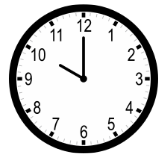 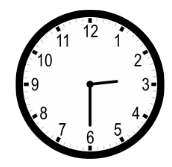 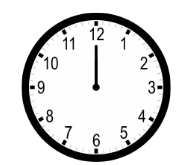 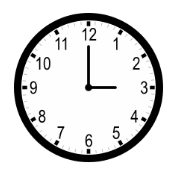 